Department of Music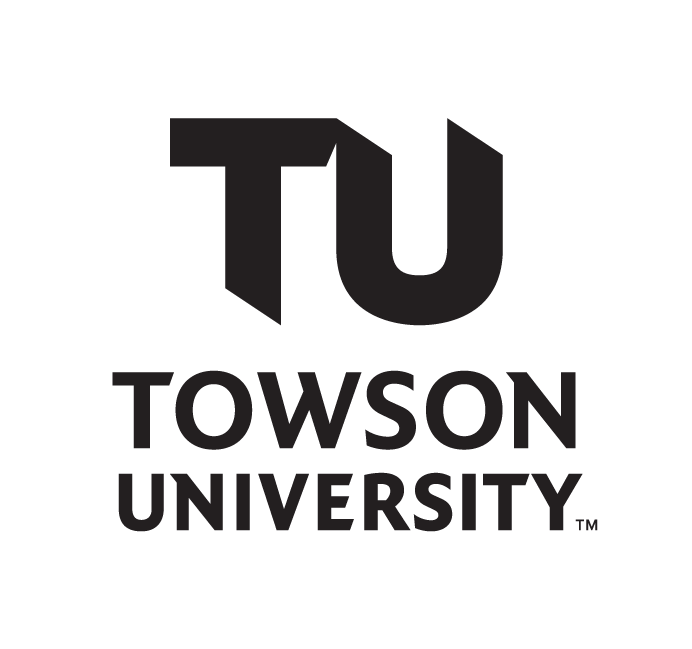 Center for the ArtsRecital HallSally BrownJunior Violin RecitalSunday, April 12, 2018	3:00 p.m.Violin Sonata in A Major, BWV 1015	Johann Sebastian Bach	Andante	(1685-1750)	Allegro	Andante un poco	PrestoBrian Jones, harpsichordContrasts for Violin, Clarinet and Piano (1938)	Béla Bartók	Verbunkos (Recruiting Dance)	(1881-1945)	Pihenö (Relaxation)	Sebes (Fast Dance)Megan Jones, clarinet; Brian Jones, pianoThis recital is given in partial fulfillment of the requirements for the degree 
of Bachelor of Science in Music with a major in violin performance.Ms. Brown is a student of Prof. Niccolo Paganini.I N T E R M I S S I O NDepartment of Music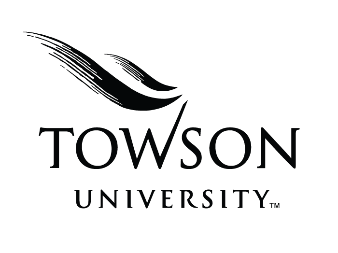 Center for the ArtsRecital HallJames SmithJunior Flute RecitalSunday, April 12, 2018	3:00 p.m.Flute Sonata in B Minor, BWV 1030	Johann Sebastian Bach	Andante	(1685-1750)	Largo e dolce	PrestoBrian Jones, harpsichordMadrigal (1908)	Philippe Gaubert		(1879-1941)Brian Jones, pianoBachianas brasileiras No.6 (1938)	Heitor Villa-Lobos	Aria	(1887-1959)	FantasiaEmily Jones, bassoonThis recital is given in partial fulfillment of the requirements for the degree 
of Bachelor of Science in Music Education.Mr. Smith is a student of Prof. James Galway.Please silence all electronic devices. The use of recording equipment and photography without prior permission of the Department of Music is strictly prohibited. For your own safety, look for your nearest exit. In case of emergency, walk; do not run to that exit.